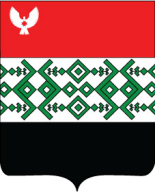 РЕШЕНИЕСовета депутатов муниципального образования «Муниципальный округ Кизнерский район Удмуртской Республики» Принято Советом депутатов                                                                      « 23 »  августа  2022 годаВ  соответствии с Федеральным законом «Об общих принципах организации местного самоуправления в Российской Федерации» от 06.10.2003г. № 131-ФЗ, Федеральным законом «О приватизации государственного и муниципального имущества» от 21 декабря 2001 года    № 178-ФЗ, руководствуясь Уставом муниципального образования «Муниципальный округ Кизнерский район Удмуртской Республики» Совет депутатов муниципального образования «Муниципальный округ Кизнерский район Удмуртской Республики» РЕШАЕТ:Включить дополнительно в Прогнозный план приватизации имущества, находящегося в собственности МО «Муниципальный округ Кизнерский район Удмуртской Республики»  на 2021-2023 гг., утвержденный решением Совета депутатов муниципального образования «Кизнерский район» от 28.10.2020 № 26/07 следующее имущество:Председатель Совета депутатов муниципального образования «Муниципальный округ Кизнерский район Удмуртской Республики»                                                                В.П. Андреевп. Кизнер23 августа 2022 года №  8/5Пояснительная запискак проекту решения Совета депутатов муниципального образования «Муниципальный округ Кизнерский район Удмуртской Республики» «О внесении изменений в Прогнозный план приватизации имущества, находящегося в собственности МО «Муниципальный округ Кизнерский район Удмуртской Республики» на 2021 – 2023 годы»       Данный проект решения Совета депутатов муниципального образования «Муниципальный округ Кизнерский район Удмуртской Республики» разработан на основании Федерального закона «О приватизации государственного и муниципального имущества» от 21 декабря 2001 года  № 178-ФЗ, в соответствии с Правилами разработки прогнозного плана (программы) приватизации федерального имущества, утвержденными постановлением Правительства Российской Федерации от 26 декабря 2005 года № 806, постановлением Правительства Удмуртской Республики «Об утверждении правил разработки Прогнозного плана приватизации собственности Удмуртской Республики» от 10 октября . № 374, в целях получение дополнительных доходов в районный бюджет от приватизации муниципального имущества.Совет депутатов муниципального образования «Муниципальный округ Кизнерский район Удмуртской Республики»«Удмурт Элькунысь Кизнер ёрос муниципал округ» муниципал кылдытэтысь депутатьёслэн КенешсыО внесении изменений в Прогнозный планприватизации имущества, находящегосяв собственности МО «Муниципальный округ Кизнерский район Удмуртской Республики» на 2021-2023 гг.№ п/пНаименование объектаМестонахождение объекта, его краткая характеристикаКадастровый номер и площадь объекта недвижимости (кв.м.)Кадастровый номер и площадь земельного участка(кв.м)123459)- Инженерные сети и коммуникации объекта по уничтожению химического оружия (ОУХО) на территории Кизнерского района Удмуртской Республики. Водоотведение объекта. Линия электроснабжения до КОС;- Сети электроснабженияНазначение: сооружение энергетики, Характеристика объекта:протяженность 7846,0 м, 2015 года постройки;Адрес: Удмуртская Республика, Кизнерский район, Кизнерское сельское поселение, поселок Кизнер, ул.Промышленная  – ул.Железнодорожная -ул.Савина-ул.Зеленая –сооружение 13;Назначение: иные сооружения (сети электроснабжения)Характеристика объекта: протяженность 2839,0 м, 2011 года постройки;Адрес: Удмуртская Республика, Кизнерский район, п.Кизнер, ул.Санаторная, 118:13:000000:338518:13:059017:89Начальник сектора по управлению и распоряжению муниципальным имуществом Управления имущественных и земельных отношенийН.Г.Писковая